Appendix 1 – Location Plan 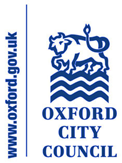 21/02053/FUL	Unit 1 And Unit 2 Botley Road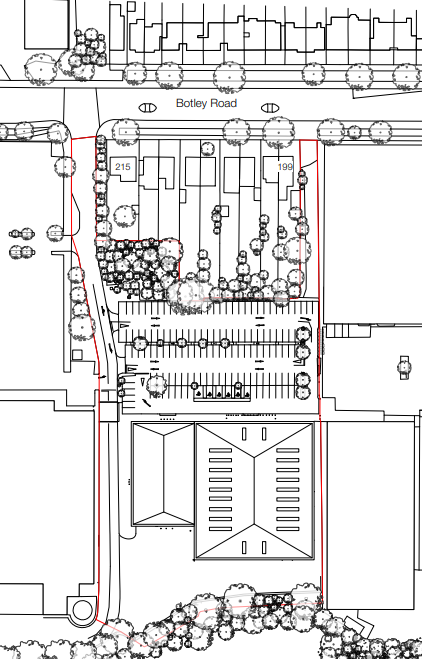 